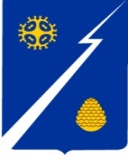 Ханты-Мансийский автономный округ-Югра(Тюменская область)Нижневартовский районГородское поселение ИзлучинскСОВЕТ ДЕПУТАТОВРЕШЕНИЕот 25.12.2015							                               № 134пгт. ИзлучинскО награждении Благодарственным письмом Совета депутатов городского поселения Излучинск Рассмотрев материалы, представленные для награждения Благодарственным письмом Совета депутатов городского поселения Излучинск, в соответствии с решением Совета депутатов городского поселения Излучинск от 04.02.2010 № 110 «Об утверждении Положений о Почетной грамоте и Благодарственном письме Совета депутатов городского поселения Излучинск», 	Совет  поселения РЕШИЛ:Наградить Благодарственным письмом Совета депутатов городского поселения Излучинск за добросовестный труд, плодотворное взаимодействие с Советом депутатов городского поселения Излучинск и в связи с празднованием 10-летия образования Совета депутатов городского поселения Излучинск: - за добросовестный труд, активную деятельность, направленную на развитие творческого потенциала жителей села Большетархово и в связи с празднованием 10-летия образования Совета депутатов городского поселения Излучинск:- за многолетний добросовестный труд, активную жизненную позицию и в связи с празднованием 10-летия образования Совета депутатов городского поселения Излучинск:- за высокое профессиональное мастерство, многолетнюю добросовестную и плодотворную работу в образовании и в связи с празднованием 10-летия образования Совета депутатов городского поселения Излучинск:- за многолетний и добросовестный труд и в связи с празднованием 10-летия образования Совета депутатов городского поселения Излучинск:- за добросовестный труд, значительный вклад в развитие библиотечного дела и в связи с празднованием 10-летия образования Совета депутатов городского поселения Излучинск:- за многолетнюю плодотворную работу, активное участие в общественной жизни поселения и в связи с празднованием 10-летия образования Совета депутатов городского поселения Излучинск:Глава поселения                                                                               И.В. ЗаводскаяБолдышАнастасию Юрьевну- главного специалиста отдела муниципального контроля и правового обеспечения администрации поселения;Маркина Сергея Владимировича- начальника службы по организации общественной безопасности администрации поселения;СоснинуЮлию Васильевну- исполняющего обязанности директора муниципального казенного учреждения «Культурно-досуговый центр «Респект»;Прошак Раису Ивановну- вахтера вспомогательного отдела муниципального казенного учреждения «Партнер»;МальцевуМарину Анатольевну- воспитателя казенного общеобразовательного учреждения ХМАО – Югры для обучающихся с ограниченными возможностями здоровья «Излучинской школы-интерната»;ИчитовкинуЮлию Владимировну- повара муниципального бюджетного дошкольного образовательного учреждения «Излучинский детский сад комбинированного вида «Сказка»;МарковуНаталью Константиновну- заведующего справочно-библиографическим отделом муниципального автономного учреждения «Межпоселенческая библиотека» Нижневартовского района;ФасхутдиновуЛюдмилу Владимировну- бухгалтера муниципального бюджетного учреждения дополнительного образования «Районный центр творчества детей и молодежи «Спектр».